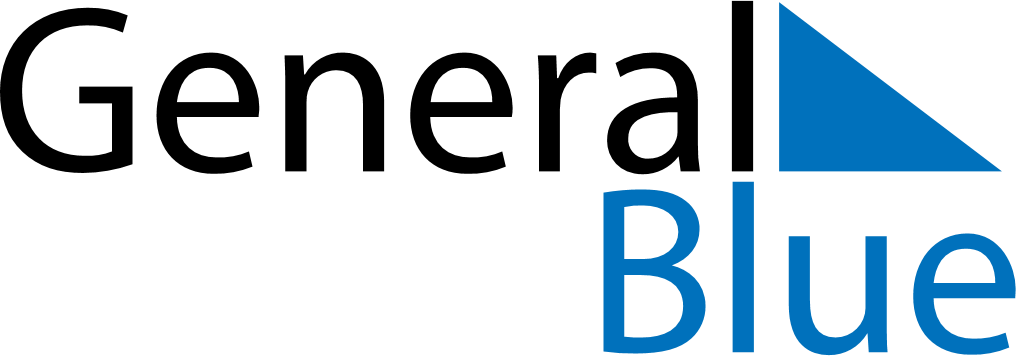 January 2024January 2024January 2024January 2024January 2024January 2024Welland, Ontario, CanadaWelland, Ontario, CanadaWelland, Ontario, CanadaWelland, Ontario, CanadaWelland, Ontario, CanadaWelland, Ontario, CanadaSunday Monday Tuesday Wednesday Thursday Friday Saturday 1 2 3 4 5 6 Sunrise: 7:48 AM Sunset: 4:51 PM Daylight: 9 hours and 3 minutes. Sunrise: 7:48 AM Sunset: 4:52 PM Daylight: 9 hours and 4 minutes. Sunrise: 7:48 AM Sunset: 4:53 PM Daylight: 9 hours and 5 minutes. Sunrise: 7:48 AM Sunset: 4:54 PM Daylight: 9 hours and 6 minutes. Sunrise: 7:48 AM Sunset: 4:55 PM Daylight: 9 hours and 7 minutes. Sunrise: 7:48 AM Sunset: 4:56 PM Daylight: 9 hours and 8 minutes. 7 8 9 10 11 12 13 Sunrise: 7:48 AM Sunset: 4:57 PM Daylight: 9 hours and 9 minutes. Sunrise: 7:48 AM Sunset: 4:58 PM Daylight: 9 hours and 10 minutes. Sunrise: 7:47 AM Sunset: 4:59 PM Daylight: 9 hours and 11 minutes. Sunrise: 7:47 AM Sunset: 5:00 PM Daylight: 9 hours and 13 minutes. Sunrise: 7:47 AM Sunset: 5:01 PM Daylight: 9 hours and 14 minutes. Sunrise: 7:47 AM Sunset: 5:02 PM Daylight: 9 hours and 15 minutes. Sunrise: 7:46 AM Sunset: 5:03 PM Daylight: 9 hours and 17 minutes. 14 15 16 17 18 19 20 Sunrise: 7:46 AM Sunset: 5:05 PM Daylight: 9 hours and 18 minutes. Sunrise: 7:45 AM Sunset: 5:06 PM Daylight: 9 hours and 20 minutes. Sunrise: 7:45 AM Sunset: 5:07 PM Daylight: 9 hours and 22 minutes. Sunrise: 7:44 AM Sunset: 5:08 PM Daylight: 9 hours and 23 minutes. Sunrise: 7:44 AM Sunset: 5:09 PM Daylight: 9 hours and 25 minutes. Sunrise: 7:43 AM Sunset: 5:11 PM Daylight: 9 hours and 27 minutes. Sunrise: 7:43 AM Sunset: 5:12 PM Daylight: 9 hours and 29 minutes. 21 22 23 24 25 26 27 Sunrise: 7:42 AM Sunset: 5:13 PM Daylight: 9 hours and 31 minutes. Sunrise: 7:41 AM Sunset: 5:14 PM Daylight: 9 hours and 33 minutes. Sunrise: 7:41 AM Sunset: 5:16 PM Daylight: 9 hours and 35 minutes. Sunrise: 7:40 AM Sunset: 5:17 PM Daylight: 9 hours and 37 minutes. Sunrise: 7:39 AM Sunset: 5:18 PM Daylight: 9 hours and 39 minutes. Sunrise: 7:38 AM Sunset: 5:19 PM Daylight: 9 hours and 41 minutes. Sunrise: 7:37 AM Sunset: 5:21 PM Daylight: 9 hours and 43 minutes. 28 29 30 31 Sunrise: 7:36 AM Sunset: 5:22 PM Daylight: 9 hours and 45 minutes. Sunrise: 7:35 AM Sunset: 5:23 PM Daylight: 9 hours and 47 minutes. Sunrise: 7:35 AM Sunset: 5:25 PM Daylight: 9 hours and 50 minutes. Sunrise: 7:34 AM Sunset: 5:26 PM Daylight: 9 hours and 52 minutes. 